Risk scoresAll identified risks will be assigned a score, based on the product of the likelihood of said risk occurring and the potential impact if it were to occur.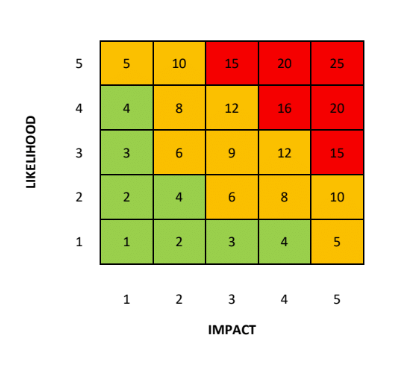 *Note that the narrow columns labelled as “L”, “I” & “S” under the “Inherent risk” and “Residual risk” columns are shorthand for “likelihood”, “impact” & “score” respectively.Risk AssessmentRisk AssessmentRisk AssessmentRisk AssessmentRisk AssessmentRisk Assessment for the activity ofLive Music Society Charity gigLive Music Society Charity gigDate26/03/2022NameRoleExperience/QualificationExperience/QualificationSociety representative(s)Gustavo Simas OliveiraEvents ManagerRun gigs and other music events in the pastRun gigs and other music events in the pastLikelihoodLikelihoodLikelihood1Rare1 in 100,000 chance or higher2Unlikely1 in 10,000 chance3Possible1 in 1000 chance4Likely1 in 100 chance5Very likely1 in 10 chanceImpactImpactImpact1TrivialVery minor injuries e.g. slight bruising.2MinorInjuries or illness e.g. small cut or abrasion which requires basic first aid treatment – even in self-administered.3ModerateInjuries or illness e.g. sprain or strain requiring first aid or medical support.4MajorInjuries or illness e.g. broken bone requiring medical support for up to 24 hours & time off work up to 4 weeks.5SevereFatality or multiple serious injuries or illness requiring hospital admission and/or significant time off work.Risk AssessmentAn assessment of general risks that may occur as a direct result of the activityRisk AssessmentAn assessment of general risks that may occur as a direct result of the activityRisk AssessmentAn assessment of general risks that may occur as a direct result of the activityRisk AssessmentAn assessment of general risks that may occur as a direct result of the activityRisk AssessmentAn assessment of general risks that may occur as a direct result of the activityRisk AssessmentAn assessment of general risks that may occur as a direct result of the activityRisk AssessmentAn assessment of general risks that may occur as a direct result of the activityRisk AssessmentAn assessment of general risks that may occur as a direct result of the activityRisk AssessmentAn assessment of general risks that may occur as a direct result of the activityRisk AssessmentAn assessment of general risks that may occur as a direct result of the activityRisk AssessmentAn assessment of general risks that may occur as a direct result of the activityActionHazardWho might be harmedInherent riskInherent riskInherent riskControl measuresResidual riskResidual riskResidual riskFurther controlsActionHazardWho might be harmedLISControl measuresLISFurther controlsMoving heavy equipmentRisk of back injury and injury caused by dropping equipmentPerson moving equipment – back strain (i.e. bending legs) 339• Manual handling course• Encourage that only experienced committee members are involved in setup, as they can safely carry equipment 236• General awareness on how to lift equipment properly• Use the elevator in the SUSU building to transport equipment to Stags• Designate the storage of heavy equipment to the qualified Equipment ManagerSetting up technical equipmentRisk of electrocution & tripping on wiresPeople working on electronics, or those in close proximity133• Ensuring cables are not trailing• Switches• Using certified electrically safe products133• Taping cables to the floor• Designate setting up equipment to committee members – particularly the Equipment ManagerPlaying loud musicHearing damageAll who are present339• Recommending ear protection • Provide (disposable) ear protection236• Keep volume down• Avoid pointing microphones near or pointing towards monitors to reduce/eliminate feedbackDancing + head bangingRisk of erratic movement causing injury to surrounding audienceOneself and nearby people212• Ask people to be mindful of their surroundings• Request that attendees to refrain from moshing as venue does not accommodate for these actions111Ask people to leave if they are being continuously disruptiveSignatoriesSignatoriesSignatoriesCommittee membersCommittee membersCommittee membersName:Gustavo Simas OliveiraSignature: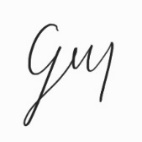 Date:24/03/2022Name:Ben SmithSignature: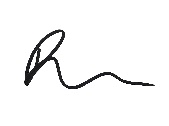 Date:24/03/2022